COURSE TEXTBOOK LIST INFORMATION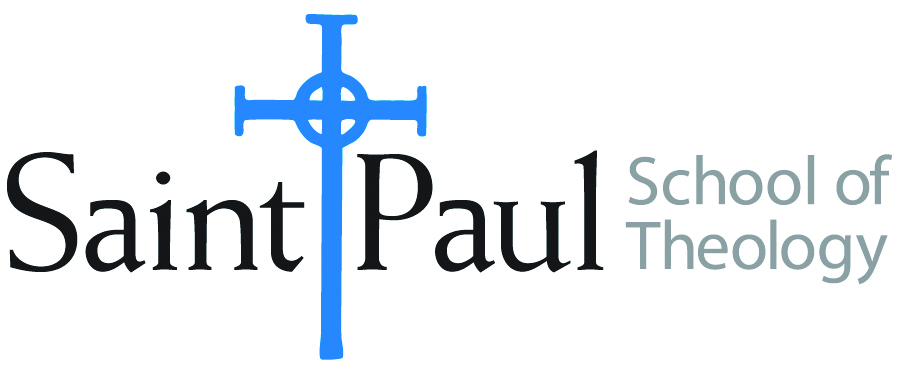 FACULTY INSTRUCTIONSFACULTY INSTRUCTIONSSTUDENT INSTRUCTIONSSTUDENT INSTRUCTIONSFor each semester taught, faculty should complete and submit a new form each time the course is taught and returned. Forms are due by the first day of registration for a given term.  DESKCOPY – ordered by faculty and adjuncts at a $200 max for 1st time use of text per course.  Please fill out an Expense Reimbursement Form, attach all actual / delivered receipt or invoices, return via email or mail, and this should be reimbursed with your first stipend payment (or next payroll payment)For each semester taught, faculty should complete and submit a new form each time the course is taught and returned. Forms are due by the first day of registration for a given term.  DESKCOPY – ordered by faculty and adjuncts at a $200 max for 1st time use of text per course.  Please fill out an Expense Reimbursement Form, attach all actual / delivered receipt or invoices, return via email or mail, and this should be reimbursed with your first stipend payment (or next payroll payment)Students may acquire textbooks by ordering online via Amazon or other book retailer and having books shipped to them.  Regardless of shopping / ordering method, students may check Cokesbury online for discount on text and certain texts may be sent free delivery. Students may acquire textbooks by ordering online via Amazon or other book retailer and having books shipped to them.  Regardless of shopping / ordering method, students may check Cokesbury online for discount on text and certain texts may be sent free delivery. COURSE INSTRUCTOR(s)Jeanne HoeftJeanne HoeftJeanne HoeftCOURSE NUMBER & SECTION(s)PCR 301 HYBPCR 301 HYBPCR 301 HYBCOURSE NAMEIntroduction to Pastoral Theology and CareIntroduction to Pastoral Theology and CareIntroduction to Pastoral Theology and CareCOURSE SEMESTER & YEAR  Fall 2024Fall 2024Fall 2024DATE OF SUBMISSIONBOOK TITLE and EDITION(include subtitle if applicable)BOOK TITLE and EDITION(include subtitle if applicable)AUTHOR(S)# of pages to be readPUBLISHER and  DATE13-Digit ISBNLIST PRICE(est)1The Practice of Pastoral Care: a Postmodern Approach, revised and expanded editionCarrie Doehring230Westminster John Knox, 2015978066423840720.002Telling the Stories of our LivesKaren Scheib140Abingdon Press, 2016978142766647323.003Practicing Care in Rural Congregations and CommunitiesJeanne Hoeft, Shannon Jung, and Joretta Marshall190Fortress Press, 2013978080069954319.004Trauma-Informed Pastoral Care:  How to Respond When Things Fall ApartKaren McClintock167Fortress Press, 2022978-150648071822.005A Family Genogram WorkbookIsrael Galindo, Elaine Boomer, and Don Reagan65Educational Consultants, 2016978097157653718.006TOTAL Number of Pages to Be ReadTOTAL Number of Pages to Be ReadBOOK TITLE and EDITION(include subtitle if applicable)BOOK TITLE and EDITION(include subtitle if applicable)BOOK TITLE and EDITION(include subtitle if applicable)AUTHOR(S)# of pages to be readPUBLISHER and  DATE13-Digit ISBNLIST PRICE(est)1Spiritual Care in an Age of #BlackLivesMatter. Spiritual Care in an Age of #BlackLivesMatter. Buhuro, Danielle, ed.  65Eugene, OR:  Cascade Books, 2019978153264808333.00234TOTAL Number of Pages to Be ReadTOTAL Number of Pages to Be Read